STAKEHOLDER ANALYSIS MATRIX TEMPLATE     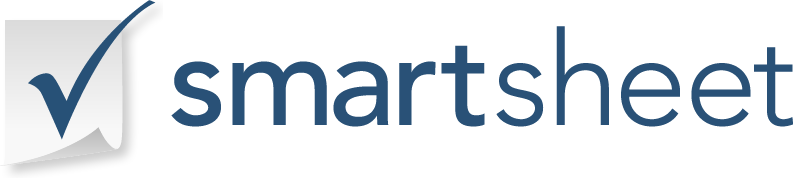 INFLUENCEHIGHKEEP SATISFIEDMANAGE CLOSELYINFLUENCEHIGHKEEP SATISFIEDMANAGE CLOSELYINFLUENCEHIGHKEEP SATISFIEDMANAGE CLOSELYINFLUENCEHIGHKEEP SATISFIEDMANAGE CLOSELYINFLUENCEHIGHKEEP SATISFIEDMANAGE CLOSELYINFLUENCEHIGHKEEP SATISFIEDMANAGE CLOSELYINFLUENCEHIGHKEEP SATISFIEDMANAGE CLOSELYINFLUENCEHIGHKEEP SATISFIEDMANAGE CLOSELYINFLUENCEHIGHKEEP SATISFIEDMANAGE CLOSELYINFLUENCEHIGHKEEP SATISFIEDMANAGE CLOSELYINFLUENCEHIGHKEEP SATISFIEDMANAGE CLOSELYINFLUENCEHIGHKEEP SATISFIEDMANAGE CLOSELYINFLUENCELOWMONITOR (MINIMUM EFFORT)KEEP INFORMEDINFLUENCELOWMONITOR (MINIMUM EFFORT)KEEP INFORMEDINFLUENCELOWMONITOR (MINIMUM EFFORT)KEEP INFORMEDINFLUENCELOWMONITOR (MINIMUM EFFORT)KEEP INFORMEDINFLUENCELOWMONITOR (MINIMUM EFFORT)KEEP INFORMEDINFLUENCELOWMONITOR (MINIMUM EFFORT)KEEP INFORMEDINFLUENCELOWMONITOR (MINIMUM EFFORT)KEEP INFORMEDINFLUENCELOWMONITOR (MINIMUM EFFORT)KEEP INFORMEDINFLUENCELOWMONITOR (MINIMUM EFFORT)KEEP INFORMEDINFLUENCELOWMONITOR (MINIMUM EFFORT)KEEP INFORMEDINFLUENCELOWMONITOR (MINIMUM EFFORT)KEEP INFORMEDLOWMONITOR (MINIMUM EFFORT)KEEP INFORMEDLOWLOWLOWHIGHHIGHINTERESTINTERESTINTERESTINTERESTINTEREST